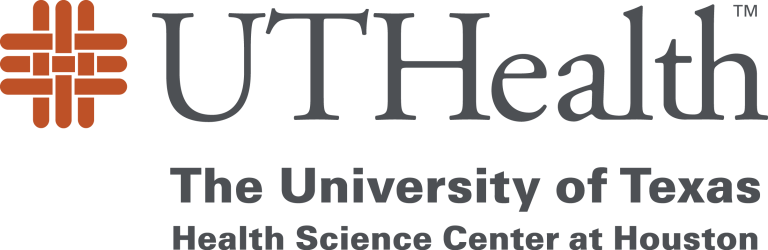 OFFICE OF TECHNOLOGY MANAGEMENT
 RESEARCH MATERIAL REPORT1. TITLE OF MATERIAL:      Was any non-federal government funding used in the creation of the technology?   Yes               No         If you checked ‘Yes’ above, please list accurate non-federal funding source information necessary for UTHealth to comply with mandatory reporting requirements. Please list all non-federal grant sources that were funded at UTHealth.Please return the original signed report along with any additional attachments that might further explain the Material (e.g.. manuscripts, reprints, related publications, etc.) to:The Office of Technology Management: UCT 1400 Phone 713.500.3369   Fax 713.500.0331   otm@uth.tmc.edu 2. CREATOR(S) INFORMATION: Please list the full name of all UTHealth employees or students and any non-UTHealth personnel who have contributed to the development of the Material.  Joint appointment with any other university, a company, or governmental agency or the like must be noted below. All fields in this section 2 for each Creator must be completely filled out (Home address, Home Phone, and Personal email information will only be used by our office in event your work contact information changes). Please do NOT use ChatGPT or any other AI tool to fill out this form or in the creation of the Material!Name:Employer: UTHealth  Other (Name):        UTHealth  Other (Name):        UTHealth  Other (Name):       School: McGovern    Nursing    SBMI                  GSBS               Dental      SPH        School: McGovern    Nursing    SBMI                  GSBS               Dental      SPH        School: McGovern    Nursing    SBMI                  GSBS               Dental      SPH        School: McGovern    Nursing    SBMI                  GSBS               Dental      SPH        % Time Employed by UTHealth% Time Employed by UTHealth        %        %Title:% Time Employed by Other% Time Employed by Other        %        %Department:Other Appointment  None   Clayton   Other:        None   Clayton   Other:        None   Clayton   Other:      Work Address:Home Address:Work Phone:Home Phone:Citizenship:      Work Email:Personal Email:% Contribution:   %   %Note: OTM should be informed of any changes to the above informationNote: OTM should be informed of any changes to the above informationNote: OTM should be informed of any changes to the above informationNote: OTM should be informed of any changes to the above informationNote: OTM should be informed of any changes to the above informationDescribe this individual’s contribution:Describe this individual’s contribution:Name:Employer: UTHealth  Other (Name):        UTHealth  Other (Name):        UTHealth  Other (Name):       School: McGovern    Nursing    SBMI                  GSBS               Dental      SPH        School: McGovern    Nursing    SBMI                  GSBS               Dental      SPH        School: McGovern    Nursing    SBMI                  GSBS               Dental      SPH        School: McGovern    Nursing    SBMI                  GSBS               Dental      SPH        % Time Employed by UTHealth   % Time Employed by UTHealth           %        %Title:% Time Employed by Other% Time Employed by Other        %        %Department:Other Appointment  None   Clayton   Other:        None   Clayton   Other:        None   Clayton   Other:      Work Address:Home Address:Work Phone:Home Phone:Citizenship:      Work Email:Personal Email:% Contribution:   %   %Note: OTM should be informed of any changes to the above informationNote: OTM should be informed of any changes to the above informationNote: OTM should be informed of any changes to the above informationNote: OTM should be informed of any changes to the above informationNote: OTM should be informed of any changes to the above informationDescribe this individual’s contribution:Describe this individual’s contribution:Name:Employer: UTHealth    Other (Name):        UTHealth    Other (Name):        UTHealth    Other (Name):       School: McGovern    Nursing    SBMI                  GSBS               Dental      SPH        School: McGovern    Nursing    SBMI                  GSBS               Dental      SPH        School: McGovern    Nursing    SBMI                  GSBS               Dental      SPH        School: McGovern    Nursing    SBMI                  GSBS               Dental      SPH        % Time Employed by UTHealth   % Time Employed by UTHealth           %        %Title:% Time Employed by Other% Time Employed by Other        %        %Department:Other Appointment  None   Clayton   Other:        None   Clayton   Other:        None   Clayton   Other:      Work Address:Home Address:Work Phone:Home Phone:Citizenship:      Work Email:Personal Email:% Contribution:   %   %Note: OTM should be informed of any changes to the above informationNote: OTM should be informed of any changes to the above informationNote: OTM should be informed of any changes to the above informationNote: OTM should be informed of any changes to the above informationNote: OTM should be informed of any changes to the above informationDescribe this individual’s contribution:Describe this individual’s contribution:Name:Employer: UTHealth  Other (Name):        UTHealth  Other (Name):        UTHealth  Other (Name):       School: McGovern    Nursing    SBMI                  GSBS               Dental      SPH        School: McGovern    Nursing    SBMI                  GSBS               Dental      SPH        School: McGovern    Nursing    SBMI                  GSBS               Dental      SPH        School: McGovern    Nursing    SBMI                  GSBS               Dental      SPH        % Time Employed by UTHealth% Time Employed by UTHealth        %        %Title:% Time Employed by Other% Time Employed by Other        %        %Department:Other Appointment  None   Clayton   Other:        None   Clayton   Other:        None   Clayton   Other:      Work Address:Home Address:Work Phone:Home Phone:Citizenship:      Work Email:Personal Email:% Contribution:   %   %Note: OTM should be informed of any changes to the above informationNote: OTM should be informed of any changes to the above informationNote: OTM should be informed of any changes to the above informationNote: OTM should be informed of any changes to the above informationNote: OTM should be informed of any changes to the above informationDescribe this individual’s contribution:Describe this individual’s contribution:Name:Employer: UTHealth  Other (Name):        UTHealth  Other (Name):        UTHealth  Other (Name):       School: McGovern    Nursing    SBMI                  GSBS               Dental      SPH        School: McGovern    Nursing    SBMI                  GSBS               Dental      SPH        School: McGovern    Nursing    SBMI                  GSBS               Dental      SPH        School: McGovern    Nursing    SBMI                  GSBS               Dental      SPH        % Time Employed by UTHealth   % Time Employed by UTHealth           %        %Title:% Time Employed by Other% Time Employed by Other        %        %Department:Other Appointment  None   Clayton   Other:        None   Clayton   Other:        None   Clayton   Other:      Work Address:Home Address:Work Phone:Home Phone:Citizenship:      Work Email:Personal Email:% Contribution:   %   %Note: OTM should be informed of any changes to the above informationNote: OTM should be informed of any changes to the above informationNote: OTM should be informed of any changes to the above informationNote: OTM should be informed of any changes to the above informationNote: OTM should be informed of any changes to the above informationDescribe this individual’s contribution:Describe this individual’s contribution:Name:Employer: UTHealth    Other (Name):        UTHealth    Other (Name):        UTHealth    Other (Name):       School: McGovern    Nursing    SBMI                  GSBS               Dental      SPH        School: McGovern    Nursing    SBMI                  GSBS               Dental      SPH        School: McGovern    Nursing    SBMI                  GSBS               Dental      SPH        School: McGovern    Nursing    SBMI                  GSBS               Dental      SPH        % Time Employed by UTHealth   % Time Employed by UTHealth           %        %Title:% Time Employed by Other% Time Employed by Other        %        %Department:Other Appointment  None   Clayton   Other:        None   Clayton   Other:        None   Clayton   Other:      Work Address:Home Address:Work Phone:Home Phone:Citizenship:      Work Email:Personal Email:% Contribution:   %   %Note: OTM should be informed of any changes to the above informationNote: OTM should be informed of any changes to the above informationNote: OTM should be informed of any changes to the above informationNote: OTM should be informed of any changes to the above informationNote: OTM should be informed of any changes to the above informationDescribe this individual’s contribution:Describe this individual’s contribution:Name:Employer: UTHealth    Other (Name):        UTHealth    Other (Name):        UTHealth    Other (Name):       School: McGovern    Nursing    SBMI                  GSBS               Dental      SPH        School: McGovern    Nursing    SBMI                  GSBS               Dental      SPH        School: McGovern    Nursing    SBMI                  GSBS               Dental      SPH        School: McGovern    Nursing    SBMI                  GSBS               Dental      SPH        % Time Employed by UTHealth   % Time Employed by UTHealth           %        %Title:% Time Employed by Other% Time Employed by Other        %        %Department:Other Appointment  None   Clayton   Other:        None   Clayton   Other:        None   Clayton   Other:      Work Address:Home Address:Work Phone:Home Phone:Citizenship:      Work Email:Personal Email:% Contribution:   %   %Note: OTM should be informed of any changes to the above informationNote: OTM should be informed of any changes to the above informationNote: OTM should be informed of any changes to the above informationNote: OTM should be informed of any changes to the above informationNote: OTM should be informed of any changes to the above informationDescribe this individual’s contribution:Describe this individual’s contribution:If necessary, please attach an Additional Creator Addendum to include more co-creators (form can be found here). Name of Creator (from above) that should be the principal contact person:      Have non-UTHealth contributors listed above made disclosure to their respective employer? Yes      No        N/A                                                                                                                                  UTHealth Funds (Endowment, Departmental Startup Funds, Gifts, etc.)Percent:      %Name:State Funds (CPRIT, ETF, TIF)Percent:     %Name:State Funds (CPRIT, ETF, TIF)Percent:     %Award #: Other InstitutionsPercent:     %Name:Other Sources (Sponsored Research, Foundations, etc.)Percent:     %Name:Other Sources (Sponsored Research, Foundations, etc.)Percent:     %Contract #: 4. DESCRIPTION OF THE MATERIAL:Type:   Antibody     Cell Line  Plasmid  Transgenic Mouse   Other (please specify):           Please provide a brief description of the Material, and what differentiates the Material from what is currently commercially available, including any information related to why the Material would have added value: 5. CONCEPTION AND DEVELOPMENT OF THE MATERIAL:When:Approximate date the Material was created:       Do you have documentation to support this date?       Yes               No         If yes, what type of documentation (lab notebooks, other documentation, etc.):     Approximate amount of time spent by you, personally, in making the Material:        Where:Was any of this work performed at UTHealth, or using any UTHealth resources?              Yes               No Was any of this work performed at another university, institution or company?                  Yes               No       If yes, please list the entity name(s):     Were any of the following used in the development of the Material: UTHealth personnel, including yourself:                                   	Yes               No UTHealth facilities or technical support (labs, offices, etc.):  	Yes               No UTHealth equipment (tools, machinery, etc.)		Yes               No UTHealth materials (supplies, etc.): 			Yes               No 	If scrap, waste, or salvage materials were used, give an estimated value of materials:      Estimated amount of UTHealth funds, other than salaries and wages, which were actually obligated or expended for the purpose of making the Material:     Contribution of time or services of other UTHealth employees (state approximate number of hours and type of assistance):     6. OUTSIDE MATERIALS:Did the research leading to the creation of the Material use biological material obtained from any outside source  (including such things as CRISPR/Cas9, Cre-Lox, GFP, Tet-on, etc.)?Yes               No                   If yes, identify the material and its source?      Was a Materials Transfer Agreement in place between the outside source and UTHealth?Yes               No                   If yes, name of institution/company:      (PLEASE ATTACH A COPY)Is there an active clinical study or sponsored research agreement related to this Material?Yes               No                   If yes, name of sponsor/company and title of study:      7. PUBLIC DISCLOSURE:7. PUBLIC DISCLOSURE:Prior Disclosure: Has the Material been disclosed or described in any manner (publication, abstracts, student thesis or dissertation, World Wide Web, oral presentation, etc.)?Yes               No                  If yes please answer the following:                                                      Date of first disclosed to others:                                                            To whom was the technology disclosed:                                                            Date of the first written disclosure:     Future Disclosures: Are there any planned disclosures?                                        Yes               No                 If yes, list all planned disclosure and expected date of disclosure:           Future Disclosures: Are there any planned disclosures?                                        Yes               No                 If yes, list all planned disclosure and expected date of disclosure:           8. COMMERCIALIZATION:Indicate any people or companies who have contacted you requesting access to the Material, and please provide any relevant contact information:                                                                                                                                                                                                                                                                                                                                                                                                                                                                                                                                                                                                                                                            List potential licensees, especially companies that may have a particular interest in the Material and in what manor they might commercialize it:                                                                                                                                                                                                                                                                                                                                                                                                                                     9. SIGNATURES:By my signature I certify that the above is a reasonably complete and detailed description as required by Section 11.1 of the Board of Regents of The University of Texas System Rules and Regulations Rule 90101 and that I have exercised reasonable due diligence to ensure that all information is true and accurate. I understand and agree that financial consideration from commercialization, if any, will be distributed pursuant to the University of Texas Health Science Center at Houston Intellectual Property Policy (“Policy”) and that the “percent contribution” listed in Section 2 for each Creator are the percentages to be used in allocating the Creator’s portion of any financial consideration received, unless otherwise agreed upon separately in writing by all Creators.I also acknowledge that disclosures made by the form are for research materials to be commercialized solely as such and will not be evaluated for patentability. As partial consideration for The University of Texas Health Science Center at Houston (“University”) commercializing the Material, I hereby do assign all of my rights in this Material to the University, and I agree to execute all papers and perform such other acts as may be reasonably necessary to give the University, its successors, and assigns, the full benefit of this assignment.  By signing below, I represent that all Creators of the Material have been identified and the Material is entirely original or I have attached all relevant documentation relating to non-original materials that have been incorporated into Materials.ALL UTHEALTH CONTRIBUTORS LISTED ABOVE MUST SIGN THIS REPORT.